what is Rootbeer:  Write a page summary of what rootbeer is, how it was discovered, who discovered it, and How is it made?  what is the biotech connection with rootbeer? (individual)Design a Label for your Root Beer Bottle.  As a group you will design a label for your Root Beer Bottle.  It should represent your group and why did you chose that label.  (Group)Individual analysis of store bought rootbeerYou are going to taste a store bought root beer.  You will use this information to compare your root beer with.  Answer each question thoroughly because you will only have these answers to compare your root beer with.Do not taste yet.  Answer these questions before tasting the root beerAdd any extra comments hereYou will describe the taste hereTaste questionsSummary:  Summarize the taste of the rootbeer you just tried.  add any additional information you may want to include?How long did it take for the bottle to feel hard enough to place into the REFRIDGERATOR?Hypothesis:  Make a hypothesis on your prediction of how you think your Root Beer will taste compared to the store bought Root Beer? (This should be a paragraph long.  Use the above answers to help support your hypothesis.)Individual analysis of Homemade rootbeerYou are going to taste the homemade root beer that you and your group created.   You will use this information to compare your root beer with the store bought root beer.  You will turn in this form when you have completed it.  This will count as a lab grade.  This will also count for part of your final grade if you are not exempt from this class.Do not taste yet.  Answer these questions before tasting the root beerAdd any extra comments hereYou will describe the taste hereTaste questionsSummary:  Summarize the taste of the rootbeer you just tried.  add any additional information you may want to include?  This should be at least one paragraph long.Do you prefer the storebought rootbeer over the homemade rootbeer?  why?  this should be at least one paragraph long.Do you support or reject YOU’RE hypothesis?  Why? Be specific.  This should be a paragraph long.Sample QuestionnairesYes/No answersDoes it have a sweet taste?Does it have a bitter taste?Is the taste refreshing?Is there an aftertaste?Is there a gassiness to it?Is it too sweet?Is it not sweet enough?Place a check on the day it took to place your bottle into the refrigerator. 1 day 2 days 3 daysSample QuestionnairesYes/No answersDoes it have a sweet taste?Does it have a bitter taste?Is the taste refreshing?Is there an aftertaste?Is there a gassiness to it?Is it too sweet?Is it not sweet enough?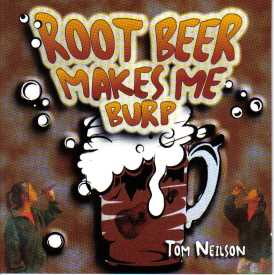 